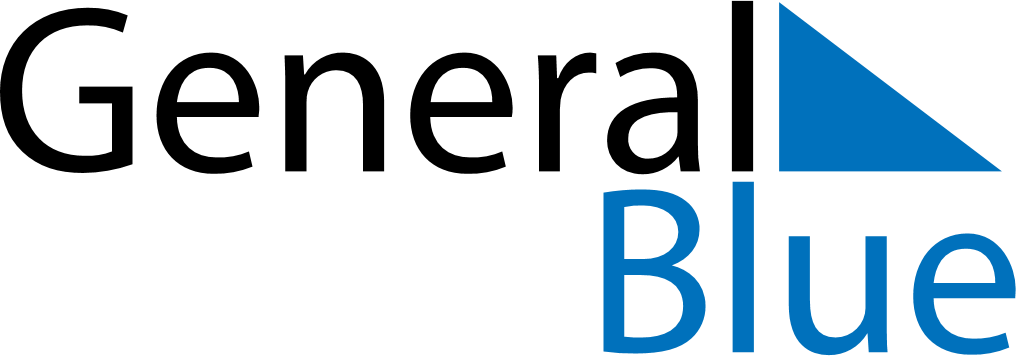 September 2026September 2026September 2026ChinaChinaSundayMondayTuesdayWednesdayThursdayFridaySaturday1234567891011121314151617181920212223242526Mid-Autumn Festival27282930